Приложение к постановлению администрации районаот «21»12. 2016 №1033СХЕМАграниц прилегающих территорий к медицинскому учреждению ООО «НИКОС», расположенному по адресу: ул. Северо-Западная, 41 на которых не допускается розничная продажа алкогольной продукции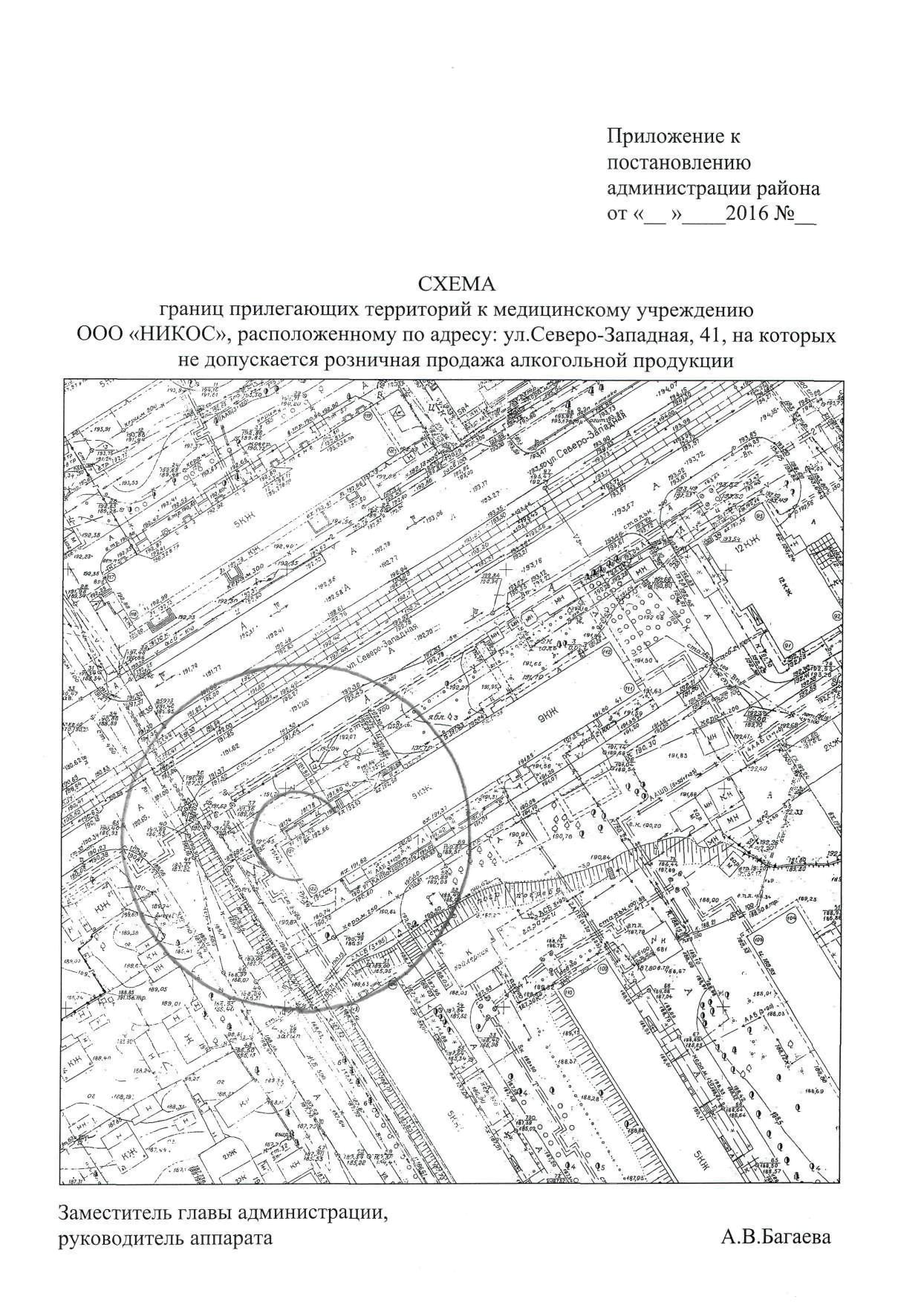 Заместитель главы администрации,руководитель аппарата                                                                                    А.В.Багаева